Rozpočtové opatřeníDvory nad Lužnicí 00477001Dne 31.5.2019Rozpočtové opatření  č.5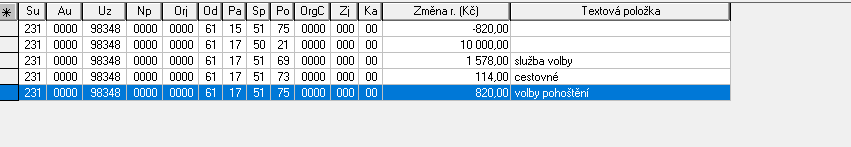 Schvaluji rozpočtové opatření                                                                                                                       Podpis: